Menuplan UGE 18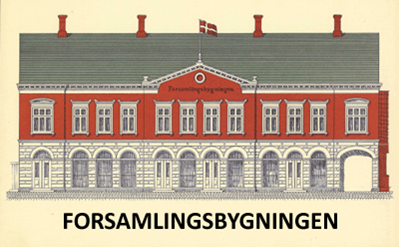 Mandag d. 29.4Karbonade m. grønærter, kartofler & rødbederÆblepakke m. flødeskumTirsdag d. 30.4Husarsteg m. kartoffelbåde, skysauce & grønsagerPærer m. hjemmelavet is og chokoladesauceOnsdag d. 1.5LukketTorsdag d. 2.5Fiskefilet m. kartofler, persillesauce & grønsagerSyltet frugt m. råcremeFredag d.  3.5Stegt medister m. kartofler, skysauce & rødkålCharlottekage Åbningstider denne uge: 	Mandag		9-14			Tirsdag		9-14			Onsdag		Lukket			Torsdag		9-14			Fredag		9-13.30Den varme mad serveres fra: kl. 11.30 til 13.00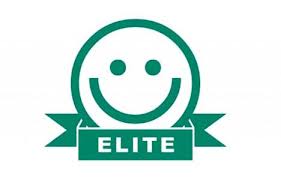 Ret til ændringer forbeholdes.Forsamlingsbygningens cafe tlf. 72 33 55 40	  